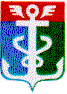 РОССИЙСКАЯ ФЕДЕРАЦИЯ
ПРИМОРСКИЙ КРАЙ
ДУМА НАХОДКИНСКОГО ГОРОДСКОГО ОКРУГАРЕШЕНИЕ26.01.2022                                                                                                                     № 1019                 О награждении Почетной грамотой и Благодарственным письмом Думы Находкинского городского округаДума Находкинского городского округаР Е Ш И Л А:Наградить Почетной грамотой Думы Находкинского городского округа:1) Сомова Василия Ивановича, депутата по единому избирательному округу Думы Находкинского городского округа;2) Шункову Наталью Валерьевну, главного специалиста 1 разряда операционно-кассового отдела финансового управления администрации Находкинского городского округа;3) Хегай Георгия Алексеевича, члена Находкинского городского Совета ветеранов (пенсионеров) войны, труда, вооруженных сил и правоохранительных органов;4) Тарасову Инну Ивановну, члена Находкинского городского Совета ветеранов (пенсионеров) войны, труда, вооруженных сил и правоохранительных органов;5) Бардину Валентину Александровну, члена Находкинского городского Совета ветеранов (пенсионеров) войны, труда, вооруженных сил и правоохранительных органов.Наградить Благодарственным письмом Думы Находкинского городского округа:1) Мельникова Максима Андреевича, члена общественной организации национально-культурной автономии корейцев г. Находка;2) Шипилова Валерия Викторовича, члена общественной организации национально-культурной автономии корейцев г. Находка;3) Егереву Ларису Ивановну, заведующую муниципальным бюджетным дошкольным образовательным учреждением «Детский сад «Берёзка» Находкинского городского округа;4) Некрасову Наталью Борисовну, члена Находкинского городского Совета ветеранов (пенсионеров) войны, труда, вооруженных сил и                    правоохранительных органов;5) Атаманюк Надежду Владимировну, члена Находкинского городского Совета ветеранов (пенсионеров) войны, труда, вооруженных сил и                    правоохранительных органов;6) Смолякову Людмилу Петровну, члена Находкинского городского Совета ветеранов (пенсионеров) войны, труда, вооруженных сил и                    правоохранительных органов.3. Настоящее решение вступает в силу со дня его принятия.Председатель Думы                                                                                           А.А. Киселев26 января 2022 года№ 1019